          Krajowy Sekretariat 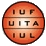 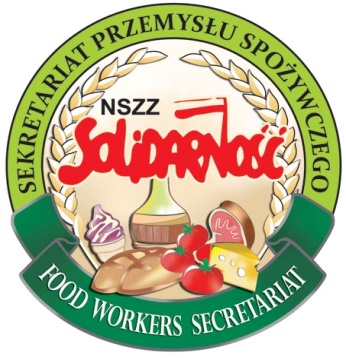         Przemysłu Spożywczego            NSZZ „Solidarność” 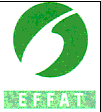      80 – 855 Gdańsk, ul. Wały Piastowskie 24 DEKLARACJA PRZYSTĄPIENIA DO SEKCJI MŁODYCH PRZY RADZIE SEKRETARIATU PRZEMYSŁU SPOŻYWCZEGO NSZZ „SOLIDARNOŚĆ”Ja, …………………………….., członek ………………………………                           (imię i nazwisko)                                                                               (nazwa organizacji)                             NSZZ „Solidarność“ zarejestrowanej w Regionie………………….                                                                                                                                                           (nazwa Regionu)…………………….. zgłaszam chęć przystąpienia do Sekcji……..……………………………………………………………………………….                                                                                 (nazwa Sekcji)……………………….                                       ……………………..                       (data)                                                                                                                             (podpis)                                ……………………………………………………………………                                        (potwierdzenie członkostwa przez władze podstawowej jednostki organizacyjnej) 